АДМИНИСТРАЦИЯ АЛЕКСАНДРОВСКОГО СЕЛЬСОВЕТА САРАКТАШСКОГО РАЙОНА ОРЕНБУРГСКОЙ ОБЛАСТИП О С Т А Н О В Л Е Н И Е_________________________________________________________________________________________________________[МЕСТО ДЛЯ ШТАМПА]09.09.2022                        с. Вторая Александровка                                №  48-пОб утверждении Правил землепользования и застройки  муниципального образования Александровский сельсовет Саракташского района Оренбургской области 1. Утвердить Правила землепользования и застройки муниципального образования Александровский сельсовет Саракташского района Оренбургской области согласно приложению к настоящему постановлению.         2. Правила землепользования и застройки муниципального образования Александровский сельсовет Саракташского района Оренбургской области, утвержденные решением Совета депутатов Саракташского района от 28.06.2014 г. № 431 «Об утверждении Правил землепользования и застройки муниципального образования Александровский сельсовет Саракташского района Оренбургской области» не применяются к отношениям, возникшим со дня вступления настоящего постановления.3.   Контроль за исполнением постановления оставляю за собой.4. Настоящее постановление вступает в силу после дня его обнародования и подлежит размещению на официальном сайте муниципального образования Александровский сельсовет Саракташского района Оренбургской области.Глава МОАлександровский сельсовет			                                    Е.Д. Рябенко                                       	                                                                                        [МЕСТО ДЛЯ ПОДПИСИ]Разослано: прокуратуре района, администрации района, администрации сельсовета, официальный сайт.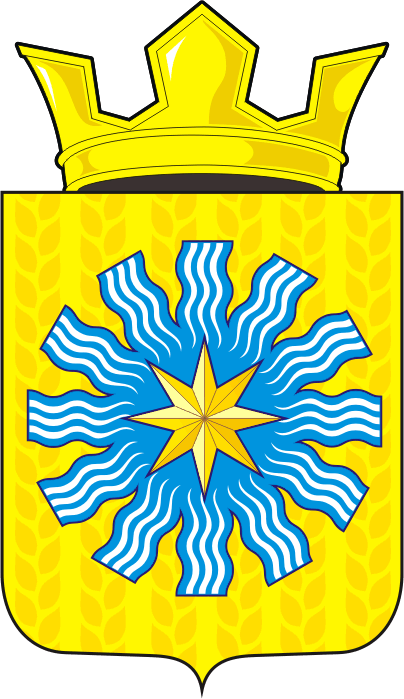 В соответствии с пунктом 1 статьи 32 Градостроительного кодекса Российской Федерации, статьей 15.1 Закона Оренбургской области «О градостроительной деятельности на территории Оренбургской области» от 16.03.2007 года № 1037/233-IV-ОЗ,  Уставом  муниципального образования Александровский сельсовет Саракташского района Оренбургской области, в целях организации территорий для обеспечения устойчивого развития и конкурентоспособного функционирования муниципального образования Александровский сельсовет,  ПОСТАНОВЛЯЮ: